МБОУ «СОШ №20» имени И.И. НаймушинаВнеурочное мероприятие для учащихся 1 Б класса«Час занимательной математики»Разработала: учитель начальных классовШулья Людмила ГеннадьевнаБратск 2013Цель занятия: Развитие  интереса  детей к математике.Задачи:Активизировать познавательную деятельность  учащихся, развивать  кругозор, внимание, память, мышление, речь. Способствовать воспитанию коллективизма, воспитанию уверенности в своих силах. Развивать ответственность, уважение к мнению товарищей. Прививать любовь к математике.Оборудование:Ход мероприятия.Организационный моментКак называются фигуры? Слайд 2Разгадай ребусы с числами. Слайд 3Игры со счетными палочками. Слайд 4-5- из 10 палочек сложить три одинаковых квадрата;- из 7 палочек сложить три треугольника- убрать 4 палочки, чтобы сталось 5 квадратов;- переложить три палочки так, чтобы осталось 3 равных квадрата.Логическая задача. Слайд 6.Жили-были три девочки. Таня, Лена и Даша. Таня выше Лены, Лена выше Даши. Кого из них как зовут?Сколько треугольников ты видишь на картинке? Слайд 7.Задание на карточках. Слайд 9.Проведи одну линию так, чтобы получилось 9 треугольников.Задачки в стихахСлайд 10: 5 котят песок копают,3 на суше загорают,2 капаются в золе,Сколько всех, скажите мне? Слайд 11. Повезло опять Егорке,У реки сидит не зря!5 карасиков в ведеркеИ 4 пескаря.Посчитайте-ка улов,У кого ответ готов?   Слайд 12. Группа малышей-утятПлавать и нырять хотят.6 уплыли далеко,2 нырнули глубоко.Сколько же утят в пруду,Сосчитать я не могу?    Слайд 13. Ёж спросил ежа – соседа:-Ты откуда, непоседа?- Запасаюсь я к зиме,Видишь яблоки на мне.Собираю их в лесу6 принес, да 3 несу.Призадумался сосед:-Это много или нет?        Слайд 14. В гнезде у синичекЛежат 7 яичек.	Мама – синичкаПоложила еще два яичка.Сколько яичек в гнезде у синичек?   Слайд 15. 5 мышат в траве шуршат,3 забрались под ушат,2 мышонка спят под ёлкой.Сосчитать мышей недолго!   Слайд 16. Тишка – кот такой глупышка,Очень рыбу любит Тишка.На рыбалке побывал-6 пескариков поймал,Щуки 2и 2 ерша.Жизнь у Тишки хороша!Кто быстрее сосчитал,Сколько рыбок кот поймал?  Дидактическая игра «Заселяем домики» (отдельная презентация) Итоги занимательного мероприятия. Награждение.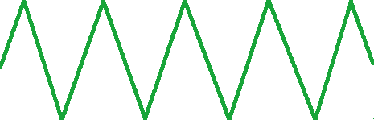 